Технический райдер.
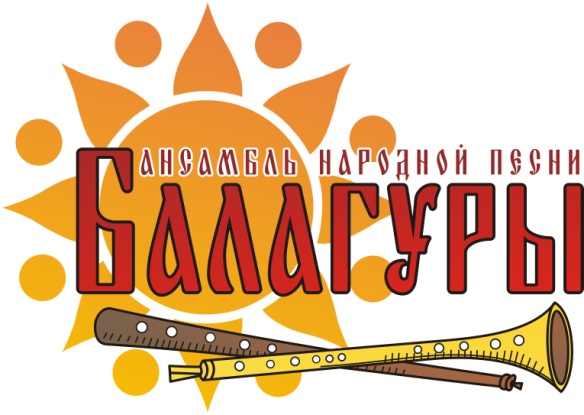 Требования по звуковой аппаратуре:

- обязательно присутствие звукорежиссера;
- мощность аппаратуры из расчета 10 кВт на 1000 зрителей;
- микшерный пульт не менее 12 мик/лин входов с возможностью обработки вокала и инструментов;
- мониторная линия состоит из 4-х мониторов расположенных по рампе;
- 7 вокальных микрофонов на стойках, из них минимум 4 радио;
- микрофон на стойке для балалайки; 
- подключение гитары (DI - BOX);
- баянист подключается своими радиомикрофонами;
- проигрыватель CD дисков;
- стойка для акустической гитары (широкая) на сцене.

Свет приветствуется, использование стробоскопов нежелательно.

Саунд-чек
На саунд-чек группе требуется от 30 мин. до 1 часа, если технический райдер выполнен полностью.
При работе на небольших площадках мы исходим из реальных возможностей организаторов и можем обойтись минимумом звукоусиливающего оборудования (а при необходимости и живьем выступить!)
Для небольших вечеринок и корпоративных праздников имеется свой комплект аппаратуры мощностью 3 кВт. Детали обсуждаются индивидуально.                          Бытовой райдер.
 Две гримерные комнаты с зеркалами и утюгом.Семь бутылок (0,5 л) минеральной воды,  сок, фрукты, чай, кофе, салфетки. Бутерброды приветствуются.

Условия переездов и проживания:

Самолет: эконом класс - 7 билетов. 
Поезд: 2 купе - 8 мест. 
Гостиница: (не менее 3-х звезд) - номера люкс или полу-люкс. 
Транспорт на месте: один микроавтобус на весь период пребывания. 
Питание: 3-х разовое.